План занятий первой младшей группы на период выходных с 06.05.2020г. по 08.05.2020г1.Развитие речи. Тема: «Домашние животные»Дети должны усвоить: названия домашних животныхи их детенышей; где живут, чем питаются; какую пользу приносят человеку, любовь человека к животным.Словарь ребенка должен включать слова: домашние животные: бык, корова, свинья,конь, лошадь, коза, овца, баран, собака, кошка, детеныш, конура, коровник, ферма,свинарник, конюшня, овчарня, ржать, лаять, мычать, мяукать, охранять, пастись, кусаться,ласкаться, рога, копыта, хвост, грива, усы, пушистый, рогатый, ласковый, упрямый и т.д.1.Дидактическая игра «Кто чем питается»Лошадь питается овсом, травой.(кошка, собака, коза, баран, овца, свинья, осел)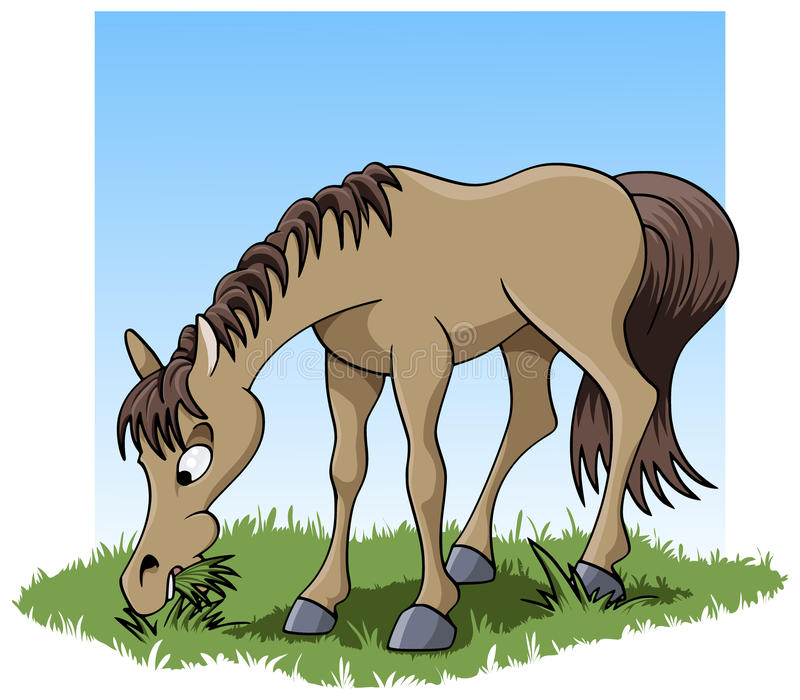 2.Дидактическая игра «Кто кем будет»Щенок будет ... (собакой)(козленок, котенок, теленок, жеребенок, поросенок, ягненок)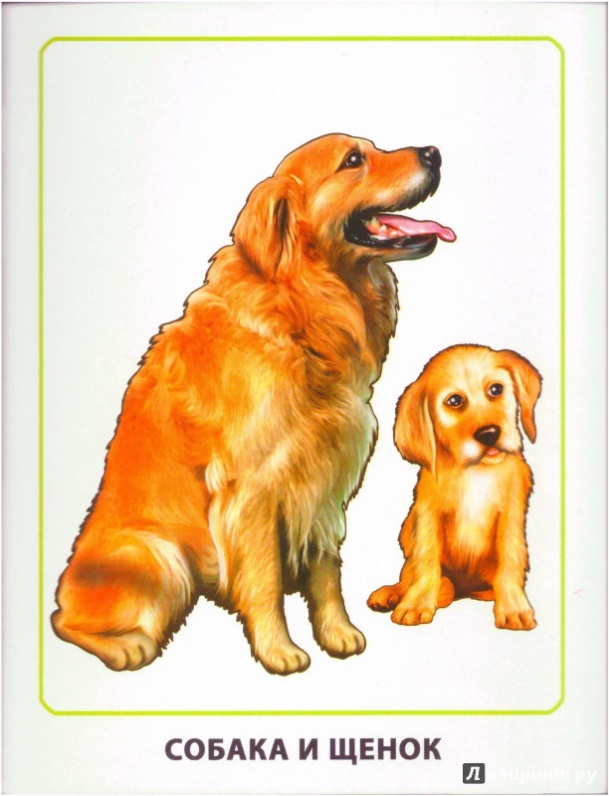 3. «Договори и повтори» (употребление глаголов в единственном и множественном числе)Котенок лакает, а котята ... (лакаЮТ)Теленок мычит, а телята ...Щенок бежит, а щенки ...Козленок скачет, а козлята ...Поросенок хрюкает, а поросята ...Жеребенок прыгает, а жеребята...Ягненок жует, а ягнята …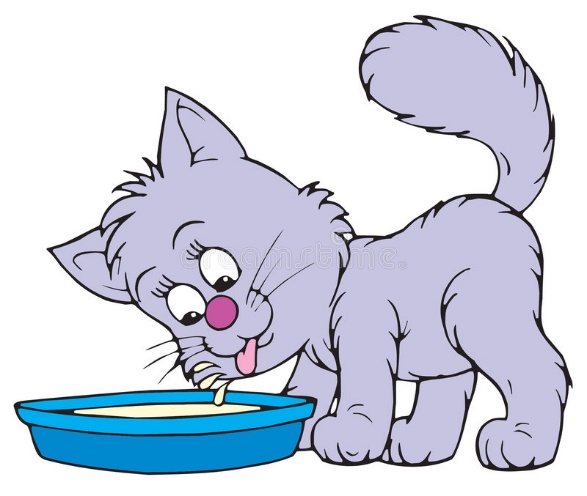 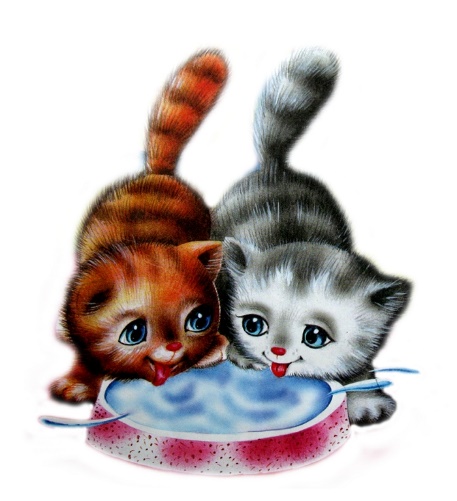 4.Игра «Кто как кричит» (взрослый воспроизводит звуки, характерные для какого-нибудь животного и бросает ребенку мяч; ребенок должен назвать это животное и вернуть мяч)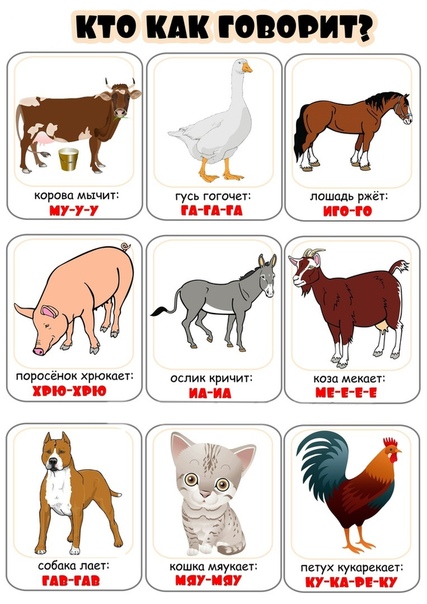 5.Физминутка для детей https://youtu.be/ZnZSAx0lFHg6.Выучить с ребёнком стихотворение:Кот усатый, как разбойник,Перепрыгнул подоконник,Распугал соседских курИ мурлыкает: МУР-МУР!7.Нарисуй любимое домашнее животное в свою тетрадь или альбом. «Домашние птицы»Словарь ребенка должен включать: Существительные: курица, петух, гусь, цыплята, утята, гусята, голова, шея, крыло, хвост, лапки, перо, курятник. Прилагательные: маленький, большой, пушистый, мягкий, длинный, твёрдый, красивый, пёстрый, рябой. Глаголы: клевать, щипать, пить, летать, плавать, ходить, кукарекать, кричать, крякать, пищать, кормить, бояться. Наречия: громко, тихо, высоко, низко, больно, мягко, страшно.1.Дидактическая игра «Один - много»Петух – петухи;Цыплёнок – цыплята и т.д.2.Дидактическая игра «Взрослые и дети»Вышли во двор птицы со своими детками – птенцами. Давай их назовем. У утки — …(утята), у гуся — …(гусята), у индюка — …(индюшата), а у курочки — …(цыплята)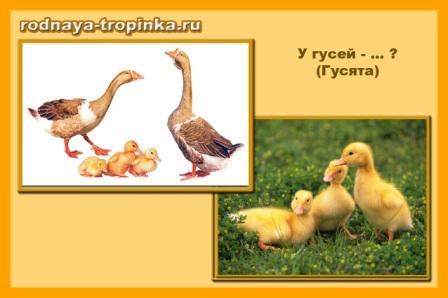 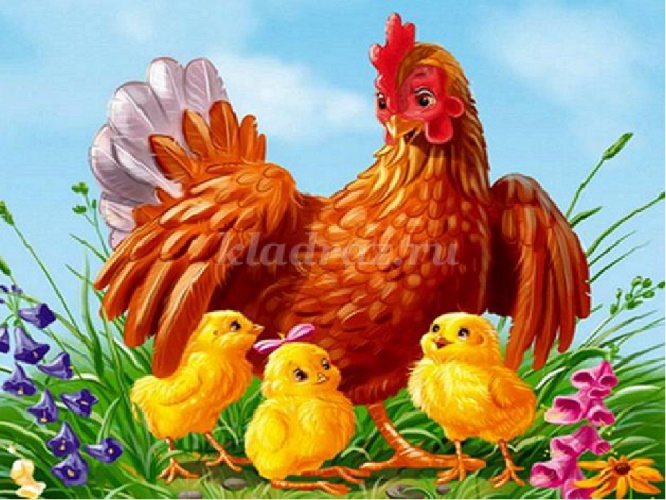 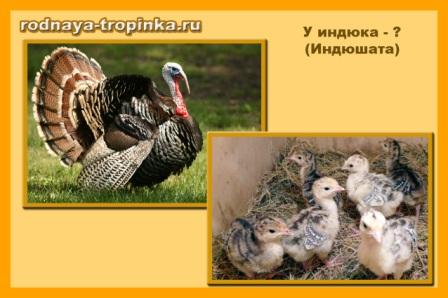 3.Учимся сравнивать домашних птиц. Утята и цыплята.Утята и цыплята очень похожи друг на друга. Чем они похожи? (Они желтенькие,пушистые, у них есть головка, клюв, глазки, крылышки, лапки, туловище, хвостик…). Чемони отличаются? (У цыплят клювик остренький, а у утят – тупой, похож на лопаточку. Уутят лапки с перепонками, чтобы плавать, а у цыплят – нет…)5.Пальчиковая гимнастика «Малыши»Есть у курицы цыплёнок, (Большие пальцы поочерёдно касаются остальных, начиная с мизинца)У гусыни есть гусёнок,У индюшки – индюшонок,А у утки есть утёнок,У каждой мамы малыши (Показывают пальчики, играя ими)Все красивы, хороши!6.Выучить с ребёнком стихотворение:В. КлементьеваЗёрна курочка клюётИ яички нам несёт,Цыплятам говорит: Ко – КоНе уходите далеко.2.Сенсорное развитие «Теремок» с детьми раннего возраста.Цель: Обогащение сенсорного опыта детей посредством предметно-игровой деятельностиХод занятия:Дети присаживаются на стульчики.В - ль. –Ребята, к нам на занятие пришли гости. Давайте поздороваемся.(Дети говорят «Здравствуйте!»)Воспитатель: ребята вы любите сказки?Дети: любим, да.Воспитатель: Слушайте внимательно, Слушайте детишки!Будет занимательно. Приготовьте глазки, Начинаем сказку.Стоит терем -теремок- Он не низок, не высок.Сказочница: ребятки посмотрите на «Чудо- теремок». У него все дверки и замочки разного цвета. Давайте вспомним какие эти цвета. (Дети перечисляют по показу педагога цвета).Дети: розовый, синий, желтый, зеленый.Сказочница: Ребята вам хочется посмотреть, кто живет в этом теремочке?Дети: Да.Сказочница: Ребятишки помогайте мне, говорим вместе со мной:Подойду, постучу и Хозяев покричу.«Кто-кто в теремочке живет, Кто-кто за этой дверкой живёт?»Никто не отвечает, придётся нам самим открывать двери. Чтобы открыть дверь нужно подобрать ключик к замочку.Сказочница: спрашивает у детей какого цвета Замочек? Дети называют цвет.Сказочница: значит и ключик надо подобрать такого же цвета. Просит по очереди четырёх детей открыть и назвать кто живёт за дверью. Словесно поощряет детей. Ребята устали? Давайте немного отдохнём. А зайчик предлагает с ним поиграть.Игра «зайка серенький сидит)Зайка серенький сидит и ушами шевелит вот так, вот так он ушами шевелит.Зайке холодно сидеть надо лапочки погреть вот так. Вот так, надо лапочки погреть. Зайке холодно стоять зайка хочет поскакать, А затем вприсядку,Чтоб не мерзли лапки, прыг- скок, прыг скок.)Сказочница: ребятки скажите мне, а где мы сегодня были (в сказке).Сказочница: А что мы видели? Теремок.Сказочница: а что мы делали? Открывали ключами дверки и называли цвета.Сказочница Молодцы, ребята, справились с заданием.3.ЛЕПКАТема: «Миски трех медведей для вкусной и полезной каши».  Цель: учить детей лепить миски разного размера. Используя прием раскатывания пластилина кругообразными движениями; учить сплющивать и оттягивать края вверх.Рассмотрите с ребенком картинки, назовите предметы и выполните задания.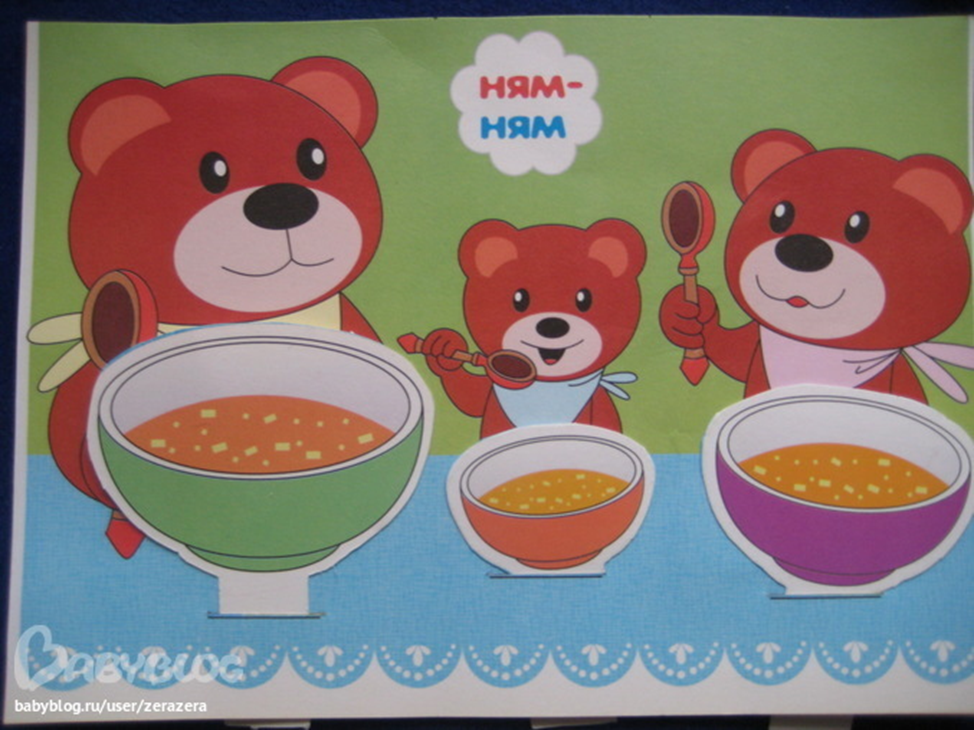 Задание 1.Отгадай загадку:«Возле леса на опушкеТрое нас живёт в избушке.У нас три стула и три кружки,Три кровати, три подушки.Угадайте без подсказки:Кто герои этой сказки?» (три медведя)Задание 2.Ответьте на вопросы:Вспомни, как звали трёх медведей?- «Кто из них самый большой?» (Михаил Иванович)- «А кто самый маленький?» (Мишутка)- «А средний мишка, это кто? (Настасья Петровна)- «Так сколько же медведей было всего?» (Три»)- «Кто ещё являлся героями этой сказки?» (Маша) - «После того, как Маша попала в дом, что она сделала сначала?» (Покушала, а потом легла спать)- «А что случилось, когда вернулись медведи домой?» (Маша убежала)- Маша была у трех медведей, а когда убегала, оставила беспорядок в доме и разбила любимую миску Мишутки. Она очень переживает, что так случилось. Задание 3.  Слепи для Михайло Потапыча – большую миску, для Настасьи Петровны – поменьше, маленькую – для Мишутки». Пальчиковая гимнастика https://www.youtube.com/watch?v=5_B4pCn6Cs4 https://www.youtube.com/watch?v=YmadQ1IhQ4s1) «Разомни   пластилин»2) «А теперь его нужно поделить на 3 части разного размера»3) «Скатай   между ладонями каждый кусочек пластилина в шарик и затем сплющиваем пальчиками шарик в диск (лепёшку), затем большим пальцем вдавливаем в середину диска (лепёшки, потом отщипываем края. Вот и получилась новая миска». 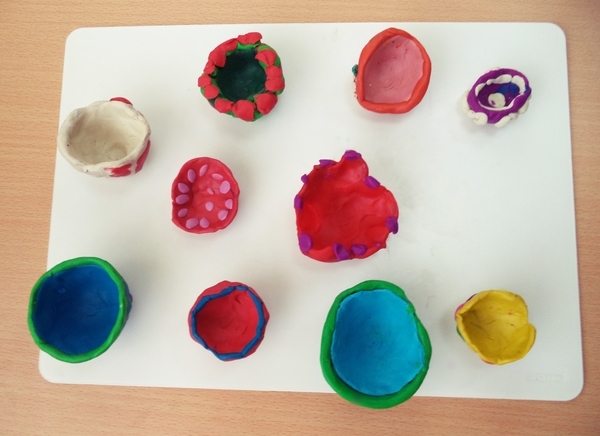 